XIII ARTYSTYCZNE PREZENTACJE INSTRUMENTALNE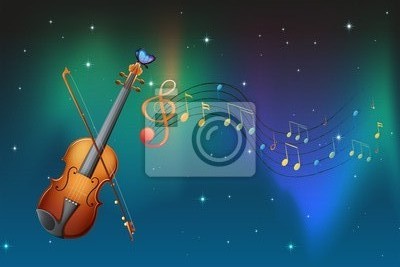      GMINNY OŚRODEK KULTURY W KONECKU              ZAPRASZA DO ZABAWY I SPOTKANIA.                                                                                                                                                                 NA SCENIE WYSTĄPI MŁODZIEŻ ,                           KTÓRA ZAGRA UTWORY NA ŻYWO.   TERMIN PREZENTACJI 15.10.2017 (NIEDZIELA)            SALA WIDOWISKOWA G.O.K. KONECK        POCZĄTEK GODZ. 13:00    ZAPRASZAMY       